Об утверждении программы персонифицированного финансирования дополнительного образования детей в Козловском районе Чувашской Республики на 2021 год В соответствии с постановлением администрации Козловского района Чувашской Республики от «07» августа 2019 года № 405 «Об утверждении Правил персонифицированного финансирования дополнительного образования детей в Козловском районе Чувашской Республики», администрация Козловского района Чувашской Республики постановляет:Утвердить программу персонифицированного финансирования дополнительного образования детей в Козловском районе Чувашской Республики на 2021 год (далее - программа персонифицированного финансирования).В срок до 01 февраля 2021 года Управлению образования и молодежной политики администрации Козловского района Чувашской Республики, отделу культуры и социального развития администрации Козловского района Чувашской Республики организовать обеспечение предоставления детям, проживающим на территории Козловского района Чувашской Республики, сертификатов дополнительного образования в соответствии с Правилами персонифицированного финансирования дополнительного образования детей в Козловском районе Чувашской Республики.Данное постановление подлежит официальному опубликованию в периодическом издании «Козловский вестник».Контроль над исполнением настоящего постановления возложить на заместителя главы администрации - начальника отдела организационно-контрольной и кадровой работы Дмитриева Е.Ю.Глава администрацииКозловского района                                                                                                 Ф.Р.ИскандаровПрограмма персонифицированного финансирования дополнительного образования детей в Козловском районе Чувашской Республикина 2021 годЧĂваш РеспубликинКуславкка районАдминистрацийĚЙЫШĂНУ_____.01.2021 № _____          Куславкка хули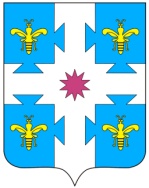 Чувашская республикаАДМИНИСТРАЦИЯКозловского районаПОСТАНОВЛЕНИЕ25.01.2021 №38г.КозловкаПриложение  к постановлениюадминистрации Козловского района Чувашской Республикиот _____________2021 г. №_______1.Период действия программы персонифицированного финансированияс 1 января 2021 года по 31 декабря 2021 года2.Категория детей, которым предоставляются сертификаты дополнительного образованияДети с 5 до 18 лет3.Число сертификатов дополнительного образования, обеспечиваемых за счет средств бюджета Козловского района Чувашской Республики на период действия программы персонифицированного финансирования (не более), ед.18794.Номинал сертификата дополнительного образования, рублей:48305.Объем обеспечения сертификатов дополнительного образования с определенным номиналом в период действия программы персонифицированного финансирования, рублей3632160